JDreamⅢ検索サービス申込書丸善雄松堂株式会社　行                                                                                              　　　　　申込年月日(西暦)　　　　年　　　月　　　日「JDreamⅢ公共図書館向け固定料金サービス利用約款」に定める各条項を承認の上、以下の通り申込みいたします。20180123機関名(フリガナ)(フリガナ)(フリガナ)印※社印もしくは組織印を押印ください。機関名印※社印もしくは組織印を押印ください。部署名役職担当者(フリガナ)(フリガナ)(フリガナ)(フリガナ)担当者ご住所ご住所［TEL］                                   ［FAX］［TEL］                                   ［FAX］［TEL］                                   ［FAX］［TEL］                                   ［FAX］メールアドレス（必須）                                        @                                            @                                            @                                            @    メールアドレス（必須）記入例    kotei_tarou@g-search.co.jp※メールアドレスは記入例を参考に、半角・ブロック体で正確にご記入下さい。（１つまで）記入例    kotei_tarou@g-search.co.jp※メールアドレスは記入例を参考に、半角・ブロック体で正確にご記入下さい。（１つまで）記入例    kotei_tarou@g-search.co.jp※メールアドレスは記入例を参考に、半角・ブロック体で正確にご記入下さい。（１つまで）記入例    kotei_tarou@g-search.co.jp※メールアドレスは記入例を参考に、半角・ブロック体で正確にご記入下さい。（１つまで）請求書送付先指定□会社名 御中  □会社名+部署名 御中  □会社名+部署名+担当者 様□会社名 御中  □会社名+部署名 御中  □会社名+部署名+担当者 様□会社名 御中  □会社名+部署名 御中  □会社名+部署名+担当者 様□会社名 御中  □会社名+部署名 御中  □会社名+部署名+担当者 様請求書送付先　※上記宛先と異なる場合はご記入下さい。［ご住所］〒        -［ご住所］〒        -［ご住所］〒        -［ご住所］〒        -請求書送付先　※上記宛先と異なる場合はご記入下さい。［部署名］                                ［役職］                ［氏名］［部署名］                                ［役職］                ［氏名］［部署名］                                ［役職］                ［氏名］［部署名］                                ［役職］                ［氏名］請求書送付先　※上記宛先と異なる場合はご記入下さい。［TEL］                                   ［FAX］［TEL］                                   ［FAX］［TEL］                                   ［FAX］［TEL］                                   ［FAX］お支払い方法□銀行振込                  □口座振替（自動引き落とし）□銀行振込                  □口座振替（自動引き落とし）□銀行振込                  □口座振替（自動引き落とし）□銀行振込                  □口座振替（自動引き落とし）公共図書館向け固定料金お申込み同時ログイン数　年間ご契約金額（税別）お申込み同時ログイン数　年間ご契約金額（税別）お申込み同時ログイン数　年間ご契約金額（税別）お申込み同時ログイン数　年間ご契約金額（税別）お申込み同時ログイン数　年間ご契約金額（税別）同時ログイン数1□　　180,000円55□   900,000円同時ログイン数2□　　360,000円66□　1,080,000円同時ログイン数3　□　　540,000円77□　1,260,000円同時ログイン数4□　　720,000円88□　1,440,000円認証方式□ID／PW方式        □IPアドレス方式□ID／PW方式        □IPアドレス方式ご利用期間２０        年　　　月～２０        年　　　月～IPアドレス※IPアドレス方式を選択する場合はご記入下さい。   .         .         .       .         .         .       .         .         .       .         .         .       .         .         .    IPアドレス※IPアドレス方式を選択する場合はご記入下さい。   .         .         .       .         .         .       .         .         .       .         .         .       .         .         .    ＜販売代理店＞　丸善雄松堂株式会社　学術情報ソリューション事業部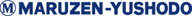 営業部名：